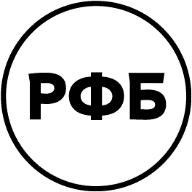 АНКЕТАУЧАСТНИКА ПРОГРАММЫ«ТРЕНЕРСКИЙ СЕРТИФИКАТ ФИБА Европа» (FECC)АНКЕТАУЧАСТНИКА ПРОГРАММЫ«ТРЕНЕРСКИЙ СЕРТИФИКАТ ФИБА Европа» (FECC)АНКЕТАУЧАСТНИКА ПРОГРАММЫ«ТРЕНЕРСКИЙ СЕРТИФИКАТ ФИБА Европа» (FECC)АНКЕТАУЧАСТНИКА ПРОГРАММЫ«ТРЕНЕРСКИЙ СЕРТИФИКАТ ФИБА Европа» (FECC)АНКЕТАУЧАСТНИКА ПРОГРАММЫ«ТРЕНЕРСКИЙ СЕРТИФИКАТ ФИБА Европа» (FECC)АНКЕТАУЧАСТНИКА ПРОГРАММЫ«ТРЕНЕРСКИЙ СЕРТИФИКАТ ФИБА Европа» (FECC)АНКЕТАУЧАСТНИКА ПРОГРАММЫ«ТРЕНЕРСКИЙ СЕРТИФИКАТ ФИБА Европа» (FECC)АНКЕТАУЧАСТНИКА ПРОГРАММЫ«ТРЕНЕРСКИЙ СЕРТИФИКАТ ФИБА Европа» (FECC)АНКЕТАУЧАСТНИКА ПРОГРАММЫ«ТРЕНЕРСКИЙ СЕРТИФИКАТ ФИБА Европа» (FECC)АНКЕТАУЧАСТНИКА ПРОГРАММЫ«ТРЕНЕРСКИЙ СЕРТИФИКАТ ФИБА Европа» (FECC)1.Фамилия, имя, отчество	     Фамилия, имя, отчество	     Фамилия, имя, отчество	     Фамилия, имя, отчество	     Фамилия, имя, отчество	     Фамилия, имя, отчество	     Фамилия, имя, отчество	     Фамилия, имя, отчество	     Фамилия, имя, отчество	     2.Ф., И., О., если изменял(а)	     Ф., И., О., если изменял(а)	     Ф., И., О., если изменял(а)	     Ф., И., О., если изменял(а)	     Ф., И., О., если изменял(а)	     Ф., И., О., если изменял(а)	     Ф., И., О., если изменял(а)	     Ф., И., О., если изменял(а)	     Ф., И., О., если изменял(а)	     3.Дата рождения	     Дата рождения	     Дата рождения	     Дата рождения	     Дата рождения	     Дата рождения	     Дата рождения	     Дата рождения	     Дата рождения	     4.Место рождения	     Место рождения	     Место рождения	     Место рождения	     Место рождения	     Место рождения	     Место рождения	     Место рождения	     Место рождения	     5.Гражданство	     Гражданство	     Гражданство	     Гражданство	     Гражданство	     Гражданство	     Гражданство	     Гражданство	     Гражданство	     6.Домашний адрес (прописка)	     Домашний адрес (прописка)	     Домашний адрес (прописка)	     Домашний адрес (прописка)	     Домашний адрес (прописка)	     Домашний адрес (прописка)	     Домашний адрес (прописка)	     Домашний адрес (прописка)	     Домашний адрес (прописка)	     7.Адрес проживания, если отличается	     Адрес проживания, если отличается	     Адрес проживания, если отличается	     Адрес проживания, если отличается	     Адрес проживания, если отличается	     Адрес проживания, если отличается	     Адрес проживания, если отличается	     Адрес проживания, если отличается	     Адрес проживания, если отличается	     8.Контактные данные (номера телефонов, электронная почта)	     Контактные данные (номера телефонов, электронная почта)	     Контактные данные (номера телефонов, электронная почта)	     Контактные данные (номера телефонов, электронная почта)	     Контактные данные (номера телефонов, электронная почта)	     Контактные данные (номера телефонов, электронная почта)	     Контактные данные (номера телефонов, электронная почта)	     Контактные данные (номера телефонов, электронная почта)	     Контактные данные (номера телефонов, электронная почта)	     9.Место работы (полностью), должность, полный почтовый адрес, телефон, e-mailМесто работы (полностью), должность, полный почтовый адрес, телефон, e-mailМесто работы (полностью), должность, полный почтовый адрес, телефон, e-mailМесто работы (полностью), должность, полный почтовый адрес, телефон, e-mailМесто работы (полностью), должность, полный почтовый адрес, телефон, e-mailМесто работы (полностью), должность, полный почтовый адрес, телефон, e-mailМесто работы (полностью), должность, полный почтовый адрес, телефон, e-mailМесто работы (полностью), должность, полный почтовый адрес, телефон, e-mailМесто работы (полностью), должность, полный почтовый адрес, телефон, e-mail10.Опыт работы на клубном уровне, со сборными командами России	     Опыт работы на клубном уровне, со сборными командами России	     Опыт работы на клубном уровне, со сборными командами России	     Опыт работы на клубном уровне, со сборными командами России	     Опыт работы на клубном уровне, со сборными командами России	     Опыт работы на клубном уровне, со сборными командами России	     Опыт работы на клубном уровне, со сборными командами России	     Опыт работы на клубном уровне, со сборными командами России	     Опыт работы на клубном уровне, со сборными командами России	     11.Достижения в тренерской карьере	     Достижения в тренерской карьере	     Достижения в тренерской карьере	     Достижения в тренерской карьере	     Достижения в тренерской карьере	     Достижения в тренерской карьере	     Достижения в тренерской карьере	     Достижения в тренерской карьере	     Достижения в тренерской карьере	     12.Ф., И., О. директора/президента, телефон, адрес, факс, e-mail	     Ф., И., О. директора/президента, телефон, адрес, факс, e-mail	     Ф., И., О. директора/президента, телефон, адрес, факс, e-mail	     Ф., И., О. директора/президента, телефон, адрес, факс, e-mail	     Ф., И., О. директора/президента, телефон, адрес, факс, e-mail	     Ф., И., О. директора/президента, телефон, адрес, факс, e-mail	     Ф., И., О. директора/президента, телефон, адрес, факс, e-mail	     Ф., И., О. директора/президента, телефон, адрес, факс, e-mail	     Ф., И., О. директора/президента, телефон, адрес, факс, e-mail	     13.Образование (название вуза полностью, специальность, год окончания)	     Образование (название вуза полностью, специальность, год окончания)	     Образование (название вуза полностью, специальность, год окончания)	     Образование (название вуза полностью, специальность, год окончания)	     Образование (название вуза полностью, специальность, год окончания)	     Образование (название вуза полностью, специальность, год окончания)	     Образование (название вуза полностью, специальность, год окончания)	     Образование (название вуза полностью, специальность, год окончания)	     Образование (название вуза полностью, специальность, год окончания)	     14.Дополнительное образование (курсы повышения квалификации, проф. переподготовка и т.д.)     Дополнительное образование (курсы повышения квалификации, проф. переподготовка и т.д.)     Дополнительное образование (курсы повышения квалификации, проф. переподготовка и т.д.)     Дополнительное образование (курсы повышения квалификации, проф. переподготовка и т.д.)     Дополнительное образование (курсы повышения квалификации, проф. переподготовка и т.д.)     Дополнительное образование (курсы повышения квалификации, проф. переподготовка и т.д.)     Дополнительное образование (курсы повышения квалификации, проф. переподготовка и т.д.)     Дополнительное образование (курсы повышения квалификации, проф. переподготовка и т.д.)     Дополнительное образование (курсы повышения квалификации, проф. переподготовка и т.д.)     15. Уровень владения английским языком (нажмите на подходящий квадрат)Уровень владения английским языком (нажмите на подходящий квадрат)Уровень владения английским языком (нажмите на подходящий квадрат)Уровень владения английским языком (нажмите на подходящий квадрат)Уровень владения английским языком (нажмите на подходящий квадрат)Уровень владения английским языком (нажмите на подходящий квадрат)Уровень владения английским языком (нажмите на подходящий квадрат)Уровень владения английским языком (нажмите на подходящий квадрат)Уровень владения английским языком (нажмите на подходящий квадрат) ниже среднего ниже среднего ниже среднего средний средний выше среднего выше среднего свободный свободный свободный16.Знание другого(-их) иностранного(-ых) языка(-ов), уровень владенияЗнание другого(-их) иностранного(-ых) языка(-ов), уровень владенияЗнание другого(-их) иностранного(-ых) языка(-ов), уровень владенияЗнание другого(-их) иностранного(-ых) языка(-ов), уровень владенияЗнание другого(-их) иностранного(-ых) языка(-ов), уровень владенияЗнание другого(-их) иностранного(-ых) языка(-ов), уровень владенияЗнание другого(-их) иностранного(-ых) языка(-ов), уровень владенияЗнание другого(-их) иностранного(-ых) языка(-ов), уровень владенияЗнание другого(-их) иностранного(-ых) языка(-ов), уровень владения не знаю не знаю ниже среднего ниже среднего средний средний выше среднего выше среднего выше среднего свободныйИностранный(-е) язык(и):	     Иностранный(-е) язык(и):	     Иностранный(-е) язык(и):	     Иностранный(-е) язык(и):	     Иностранный(-е) язык(и):	     Иностранный(-е) язык(и):	     Иностранный(-е) язык(и):	     Иностранный(-е) язык(и):	     Иностранный(-е) язык(и):	     Иностранный(-е) язык(и):	     17.Разряд, звание	     Разряд, звание	     Разряд, звание	     Разряд, звание	     Разряд, звание	     Разряд, звание	     Разряд, звание	     Разряд, звание	     Разряд, звание	     18.Данные заграничного паспорта	     Данные заграничного паспорта	     Данные заграничного паспорта	     Данные заграничного паспорта	     Данные заграничного паспорта	     Данные заграничного паспорта	     Данные заграничного паспорта	     Данные заграничного паспорта	     Данные заграничного паспорта	     19.Наличие шенгенской визыНаличие шенгенской визыНаличие шенгенской визыНаличие шенгенской визы есть есть есть нет нет20.Данные общегражданского паспорта	     Данные общегражданского паспорта	     Данные общегражданского паспорта	     Данные общегражданского паспорта	     Данные общегражданского паспорта	     Данные общегражданского паспорта	     Данные общегражданского паспорта	     Данные общегражданского паспорта	     Данные общегражданского паспорта	     Согласен (-на) на обработку своих персональных данных(Федеральный закон РФ «О персональных данных»	_________________________от 27.07.2006 г. №152-Ф3)	(подпись кандидата)Согласен (-на) на обработку своих персональных данных(Федеральный закон РФ «О персональных данных»	_________________________от 27.07.2006 г. №152-Ф3)	(подпись кандидата)Согласен (-на) на обработку своих персональных данных(Федеральный закон РФ «О персональных данных»	_________________________от 27.07.2006 г. №152-Ф3)	(подпись кандидата)Согласен (-на) на обработку своих персональных данных(Федеральный закон РФ «О персональных данных»	_________________________от 27.07.2006 г. №152-Ф3)	(подпись кандидата)Согласен (-на) на обработку своих персональных данных(Федеральный закон РФ «О персональных данных»	_________________________от 27.07.2006 г. №152-Ф3)	(подпись кандидата)Согласен (-на) на обработку своих персональных данных(Федеральный закон РФ «О персональных данных»	_________________________от 27.07.2006 г. №152-Ф3)	(подпись кандидата)Согласен (-на) на обработку своих персональных данных(Федеральный закон РФ «О персональных данных»	_________________________от 27.07.2006 г. №152-Ф3)	(подпись кандидата)Согласен (-на) на обработку своих персональных данных(Федеральный закон РФ «О персональных данных»	_________________________от 27.07.2006 г. №152-Ф3)	(подпись кандидата)Согласен (-на) на обработку своих персональных данных(Федеральный закон РФ «О персональных данных»	_________________________от 27.07.2006 г. №152-Ф3)	(подпись кандидата)Согласен (-на) на обработку своих персональных данных(Федеральный закон РФ «О персональных данных»	_________________________от 27.07.2006 г. №152-Ф3)	(подпись кандидата)Подпись и расшифровка подписи кандидатаПодпись и расшифровка подписи кандидатаПодпись и расшифровка подписи кандидатаПодпись и расшифровка подписи кандидатаПодпись и расшифровка подписи кандидатаДата заполненияДата заполненияДата заполненияДата заполненияДата заполненияПодпись и расшифровка подписи руководителя организацииПодпись и расшифровка подписи руководителя организацииПодпись и расшифровка подписи руководителя организацииПодпись и расшифровка подписи руководителя организацииПодпись и расшифровка подписи руководителя организацииМесто для печатиМесто для печатиМесто для печатиМесто для печатиМесто для печати